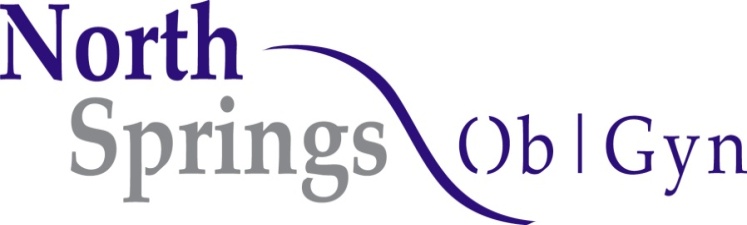                           Christian J York, MD      4110 Briargate Pkwy, Ste 405                                                                                   Colorado Springs, CO 80920719-327-2229Fax 719-282-2983AUTHORIZATION TO RELEASE MEDICAL RECORDSPatient’s Name: _____________________________________________________________________________Social Security Last 4 #: __________________________ DOB: _____________________________________Licensed Provider/Office to receive records: __________________________________________________Complete Address: __________________________________________________________________________Office Phone: ____________________________________ Fax: ______________________________________Licensed Provider/Office to provide records: __________________________________________________  Complete Address: __________________________________________________________________________Office Phone: ____________________________________ Fax: ______________________________________Reason for records request: __________________________________________________________________I authorize the above health care provider to release the information specified belowto the licensed provider, or individual name (self) on this request._____ All medical records generated at this facility.   _____ All records pertaining to current pregnancy with EDD: ___________________________________                                _____ A portion of medical records generated by this facility (Specify below):         ____________________________________________________________________________________________ Drug and/or Substance Abuse, If any             _____ AIDS/HIV, If any               _____ Psychological or Psychiatric conditions, If any         I understand that I may revoke this authorization at any time.A copy of this authorization may be utilized with the same effectiveness as an original.Print Name: _________________________________________________________________________________Patient’s Signature: __________________________________________________________________________Authorized Signature/Relationship to Patient: ________________________________________________Date: __________________________